Name ______________________________                 Period ________Name ______________________________                 Period ________Fossils, Earth’s Layers and Geologic TimeFossils, Earth’s Layers and Geologic Time1.  Label the 4 Eras2.  Label the correct dates for the Eras and Periods.3.  Correctly Label the following fossils:  T-Rex, jellyfish, cockroaches, first birds, people, trilobites, Dimetrodon, first dinosaurs, sharks, horses, arachnids, first birds, bacteria, amphibians, elephants, first insects, first flowers, dinosaur extinction, Pangaea forms     1.  Label the 4 Eras.     2.  Label the correct dates for the Eras and Periods.     3.  Correctly Label the following fossils:  T-Rex, jellyfish, cockroaches,       first birds, people, trilobites, Dimetrodon, first dinosaurs, sharks, horses,             arachnids, first birds, bacteria, amphibians, elephants, first insects,      first flowers, dinosaur extinction, Pangaea formsThe Geologic Time ScaleUnderstanding Main IdeasPut the following items in order from oldest (1) to most recent (4) by writing a number in the blank beside each._________ 1. Mesozoic Era                      _________ 3. Cenozoic Era_________ 2. Precambrian Time             _________ 4. Paleozoic EraRewrite the following sentence to make it true.5. Geologists subdivide periods into eras.____________________________________________________________________________________________________________________6. Why is the geologic time scale used to show Earth’s history?7. What methods did geologists use when they first developed the geologictime scale?8. What events end the Eras?9. Geologists divide the time between Precambrian Time and the presentinto three long units of time called ________________________.10. The record of life forms and geologic  events in Earth’s history is called the ________________________________________ .11.  Place the following in the correct order from earliest to latest:  ___ Tertiary,___  Jurassic, ___ Quaternary, ___ Triassic, ___ Cretaceous12.  Look at Figure 14.  Which Era lasted the longest?The Geologic Time ScaleUnderstanding Main IdeasPut the following items in order from oldest (1) to most recent (4) by writing a number in the blank beside each._________ 1. Mesozoic Era                      _________ 3. Cenozoic Era_________ 2. Precambrian Time             _________ 4. Paleozoic EraRewrite the following sentence to make it true.5. Geologists subdivide periods into eras.____________________________________________________________________________________________________________________6. Why is the geologic time scale used to show Earth’s history?7. What methods did geologists use when they first developed the geologic time scale?8. What events end the Eras?9. Geologists divide the time between Precambrian Time and the presentinto three long units of time called ________________________.10. The record of life forms and geologic  events in Earth’s history is called the ________________________________________ .11.  Place the following in the correct order from earliest to latest:  ___ Tertiary,___  Jurassic, ___ Quaternary, ___ Triassic, ___ Cretaceous12.  Look at Figure 14.  Which Era lasted the longest?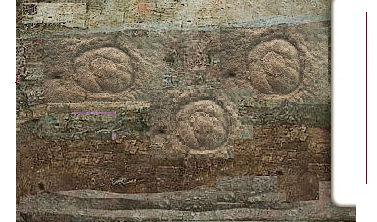 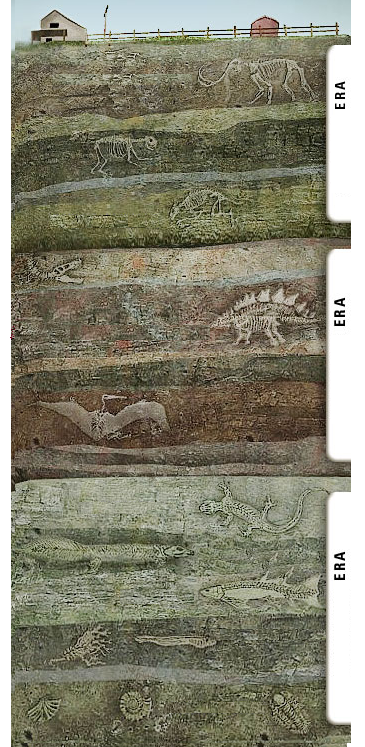 